28 мая 2021 года в Ассоциации «Совет муниципальных образований Белгородской области» состоялось заседание комитета по финансовым, бюджетным вопросам и комплексному социально-экономическому развитию для сотрудников органов местного самоуправления области.Ссылка на видео запись https://cloud.mail.ru/public/rhUp/LrssGxJwh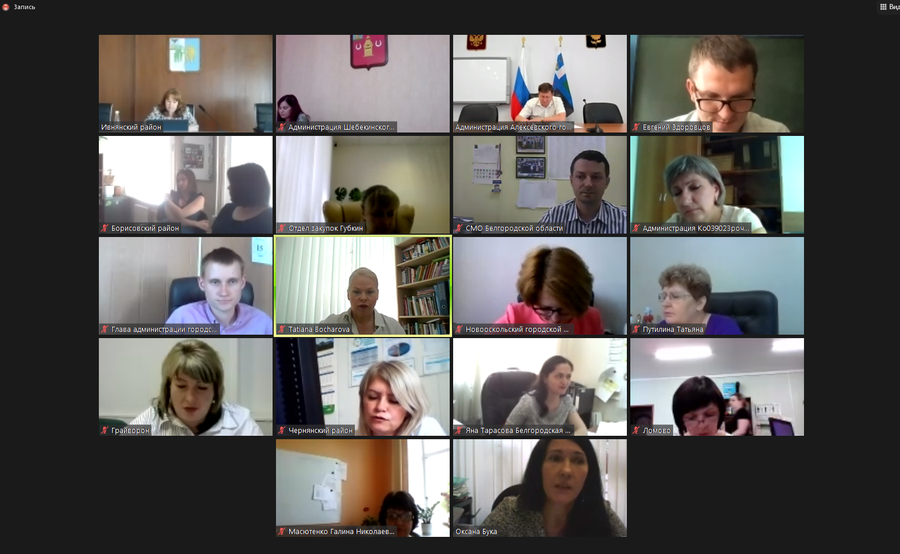 Скачать фото высокого качества для печати 28 мая 2021 года по инициативе ассоциации «Совет муниципальных образований Белгородской области» в онлайн режиме состоялось заседание комитета по финансовым, бюджетным вопросам и комплексному социально-экономическому развитию.  В  работе комитета приняли участие более 100 сотрудников  администраций  районов и городских округов.В заседании комитета приняли участие представители департамента экономического развития Белгородской области, Управления Федерального Казначейства по Белгородской области, управления государственного заказа и лицензирования Белгородской области, члены комитета, а также руководители и специалисты администрации районов и городских округов.Спикером комитета выступил исполнительный директор Ассоциации Татьяна Бочарова.На  заседании  комитета рассмотрели вопросы закупок «малого объема» по новым правилам, вступившим с 1 апреля 2021 года, осуществление контроля в сфере контрактной системы как отдельные полномочия Федерального казначейства, о рейтинге по уровню развития сферы государсвтенно - частного партнерства в муниципальных образованиях Белгородской области по итогам 2020 года  и вопросы о реализации национального плана развития конкуренции, стандарта развития конкуренции, организация антимонопольного комплаенса на территории  Белгородской области.Так же  были заслушаны представители органов местного самоуправления об исполнении решения комитета «Об организации и проведении сплошного федерального статистического наблюдения за деятельностью субъектов малого и среднего предпринимательства по итогам 2020 года».Одним из вопросов, рассматриваемых в ходе заседания, было заслушивание доклада об итогах работы органов местного самоуправления области по вопросам реализации национального плана развития конкуренции, антимонопольного комплаенса на территории области по итогам за 2020 год.В завершении комитета исполнительный директор Ассоциации Т. Бочарова наградила Благодарностью Всероссийской ассоциации развития местного самоуправления Зою Александровну Астанкову, начальника управления стратегического планирования и конкурентной политики департамента экономического развития Белгородской области.По всем вопросам повестки дня были приняты решения, носящие рекомендательный характер для администраций муниципальных районов и городских округов.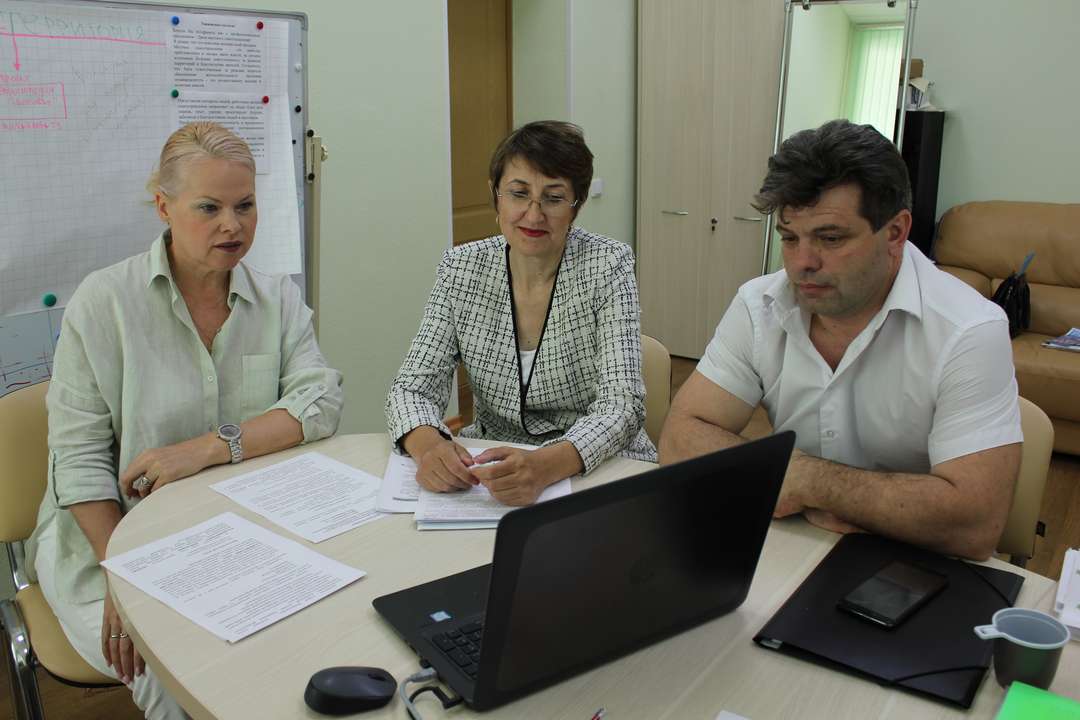 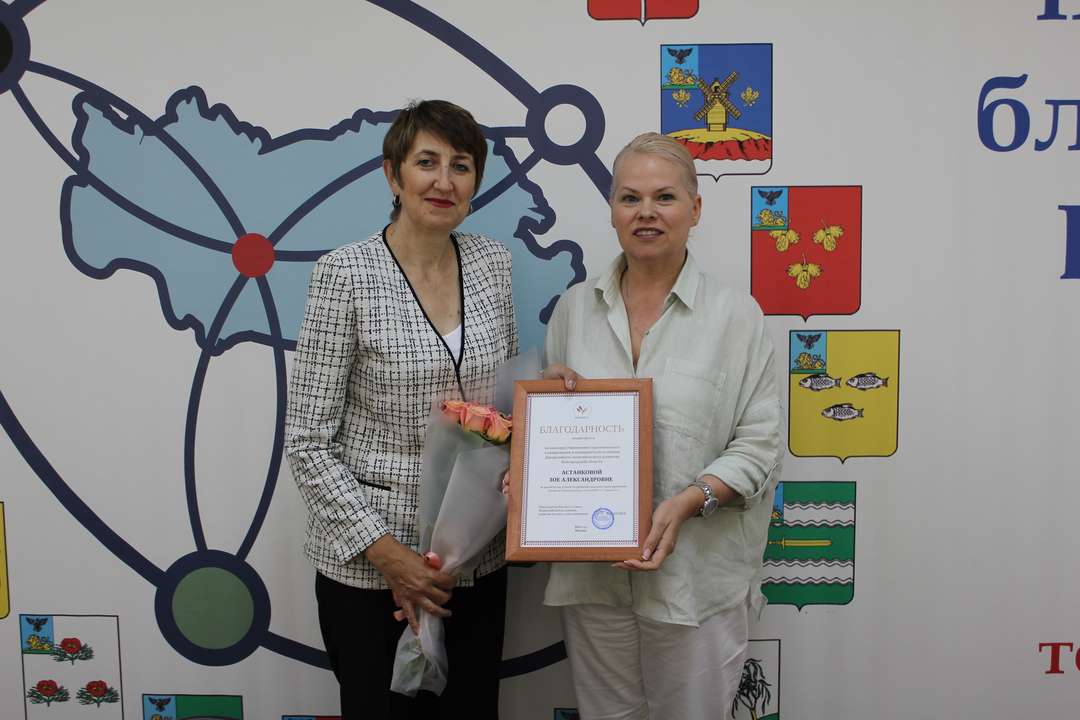 